Contexte professionnelLa société SI-Tech est implantée à Bordeaux. Elle a été créée par M. Larrieux et elle emploie 12 personnes.Elle est spécialisée dans la création, la vente et la maintenance de solutions informatiques clé en main (matériels, logiciels et réseaux). Par ailleurs, elle assure des formations aux personnels.Caractéristiques de la sociétéStatut : SA au capital de 100 000 €.Siège social : 34, rue Buffon – 33000 BORDEAUXTél. : 05 76 45 78 89 ; Fax : 05 76 45 78 89Mél : info@si-tech.com  ; site www.si-tech.comSIRET : B433 342 334 00033 ; APE/NAF : 4223AÀ l’occasion de la semaine du développement durable M. Larrieux souhaite organiser une action dans ce sens dans tous les magasins.Travail à faireIdentifier des données pertinentesM. Larrieux aimerait commercialiser des ordinateurs verts et promouvoir une informatique éco-responsable. Il vous demande de lui trouver des informations concernant ces ordinateurs et ces pratiques.Faites une liste de mots-clés destinés à vous aider dans votre recherche.Recherchez sur Internet des informations concernant les ordinateurs verts et réalisez une revue de presse sur Word à partir de deux articles représentatifs.M. Larrieux envisage de commercialiser des ordinateurs de ce type. Trouvez les coordonnées de trois fabricants.Créer un support de communicationM. Larrieux doit régulièrement répondre à des clients qui demandent à quoi sert l’écotaxe facturée avec les ordinateurs ou qui refusent de la payer dans la mesure où ils donnent leur ordinateur et ne le remettent pas à la société auprès de laquelle ils achètent un nouveau matériel.Par ailleurs, la société a noué un partenariat avec l’association Emmaüs qui collecte les appareils encore utilisables. Elle les remet en état et les donne gratuitement à des familles dépourvues d’équipeemnts informatiques.Créez une note d’information au format A5 (flyer) qui expliquera : à quoi sert l’écotaxe, quels sont les appareils concernés par cette taxe et quel est son montant. ce que la société fait des appareils récupérés et en état de marche. Adresse Emmaüs : 256 cours de la Somme – 33000 Bordeaux - 05 56 92 xx xxCe flyer sera disponible dans les points de vente pour information.Mission 2 – Rechercher et mettre en forme des informations pertinentesMission 2 – Rechercher et mettre en forme des informations pertinentes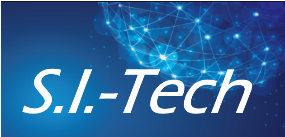 Durée : 1 hou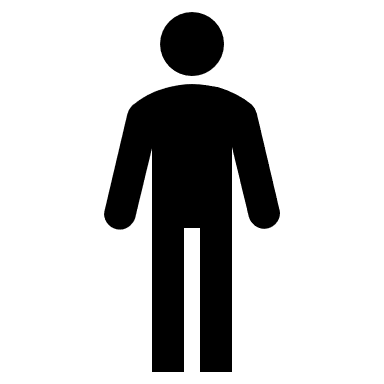 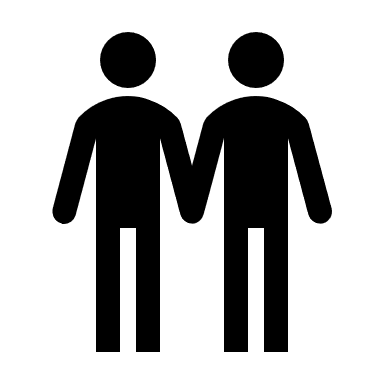 Source